28созыв			                                40заседаниеКАРАР			      	                     		                               РЕШЕНИЕ17.02.2022 й.    	                              №40/126	                          17.02.2022 г.О признании утратившими силу решений Советасельского поселения Куккуяновский сельсовет муниципального района Дюртюлинский район Республики Башкортостан          В связи с передачей органам местного самоуправления муниципального района Дюртюлинский район Республики Башкортостан осуществления полномочий органов местного самоуправления городского и сельских поселений муниципального района Дюртюлинский район Республики Башкортостан на 2022 год по утверждению правил благоустройства территории поселения, руководствуясь Федеральным законом от 06.10.2003 № 131-ФЗ «Об общих принципах организации местного самоуправления в Российской Федерации», Совет сельского поселения Куккуяновский сельсовет муниципального района Дюртюлинский район Республики БашкортостанРЕШИЛ:1. Признать утратившими силу решения Совета сельского поселения Куккуяновский сельсовет муниципального района Дюртюлинский район Республики Башкортостан от 21.03.2019 № 156 «Об утверждении Правил благоустройства и санитарного содержания территории сельского поселения Куккуяновский сельсовет муниципального района Дюртюлинский район Республики Башкортостан», от 25.09.2020 № 18/63 «О внесении дополнении в решение Совета сельского поселения от 21 марта 2019года № 156 «Об утверждении Правил благоустройства и санитарного содержания территории сельского поселения Куккуяновский сельсовет муниципального района Дюртюлинский район Республики Башкортостан».2.  Настоящее решение обнародовать на информационном стенде в здании администрации сельского поселения Куккуяновский сельсовет муниципального района Дюртюлинский район Республики Башкортостан по адресу: с.Куккуяново, ул.Ш.Максютова,15 и на официальном сайте в сети «Интернет».3.    Настоящее решение вступает в силу со дня обнародования.Глава сельского поселения                                                Х.М.ХазиевБашкортостан РеспубликаһыДүртөйлө районымуниципаль районыныңКуккуян ауыл советыауыл биләмәһе хакимиәте(Башкортостан РеспубликаһыДүртөйлө районыКүккуян ауыл советы)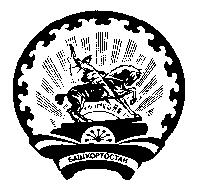 Совет  сельского  поселенияКуккуяновский  сельсоветмуниципального районаДюртюлинский  районРеспублики  Башкортостан(Куккуяновский сельсоветДюртюлинского районаРеспублики Башкортостан)